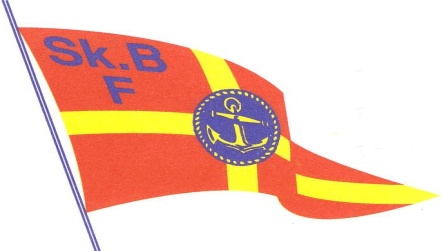 Skånes Båtförbund Protokoll 2022/1.Sammanträde 2022-01-20.Plats: Digitalt möte Närvarande:	Kjell Holst		Tomas Henriksson		Robert Lundsten		Peter LindqvistBertil Lundberg		Lisbet Nilsson		Jörn Plato		Björn Skarin		Stefan RosenqvistEj närvarande	Georg NilssonMötets öppnande.Ordförande öppnade styrelsemötet och hälsade ledamöterna välkomna till dagens och årets första styrelsemöte.2.	Dagordning.Dagordningen genomgicks och godkändes med tillägg  av stadgeändringar under Övrigt. 3.	Föregående protokoll.Tidigare protokoll på hemsidan.Protokollet, 2021/8 godkändes och lades till handlingarna. Dagens protokoll justeras enligt huvudrutin av ordförande och vice sekreterare.4.	Ekonomi.Resultatet för 2021 är bra och har följt plan med avvikelser betingade av Covid-19. Kostnadsnivån har därför blivit lägre än budgeterat. Beslöts att budget för 2022 baseras på samma förutsättningar som 2021. Det uppkomna överskottet flyttas över till räntebärande bankkonton. 5. 	Hemsidan.Fungerar nu normalt. Wordpress är rätt knepigt emellanåt.6.	Kommittérapporter.Barn & Ungdom.En inbjudan till kursen har skickats ut och anmälningar kommit in. En förnyad inbjudan kommer att gå ut inom kort med ett sista anmälningsdatum. Den tilltänkta lokalen är inget problem ur CovidsynvinkelHamn & sjösäkerhet.Inget nytt.BAS och IT.Utbildning på den nya versionen planeras. Det är angeläget att en upprättning av klubbarnas register genomförs.Stefan är BASkontaktman för SkBf.Juridik.Peter belyser problem med arrenden och kommuner i samband med Båtdagen.Miljö.Kriegers flak söder om Trelleborg är aktuellt. Tyska och danska vindkraftparker är igång eller kommer att vara klara inom kort, svenska ska uppföras när tillstånden klarats ut. Det handlar om 128 svenska och drygt 200 tyska och danska, dvs en riktigt stor anläggning.Den danska aktiviteten i södra Öresund med dumpning av 1,5 miljoner kubikmeter oanalyserat mudder från grävningarna för Lynetteholm strax utanför naturskyddsområdet runt Falsterbo är oroande kombinerat med vindkraftparkerna Aflandshage och Nordre Flint. Följderna för genomströmningen i Öresund är oklara.7.	Inkomna och avsända skrivelser.Ordförandebrev från Båtunionen.8. 	Övriga frågor.Informations- och säkerhetsstrategi för SkBf. 
Distribution av information sker via hemsida (Skanebat.se), mail och direkt kontakt.Helsingborgs Yacht Club blir kvar i SkBf.Verksamhetsberättelsen är i tidsnöd då detta möte hölls digitalt (Covid igen). Beslöts att skicka ut i ounderskrivet skick som godkänns av samtliga ledamöter via mail. Den fysiska underskriften görs sedan nästa gång styrelsen möts.Motioner gällande Båtriksdagen genomgicks.Stadgarna är inte längre helt tidsenliga. Bl a har de digitala mötena tillkommit.
Styrelsen tar fram en proposition om ändringar snarast.9.	Kommande mötesdagar 2021.Styrelsemöten 2022:  24/2, Båtdag 5/3 31/3, 21/4, 19/5, 25/8, 29/9, 27/10, 2/12.
Båtunionens Båtriksdag 25 - 26/3.10.	Mötet avslutas.Ordförande tackade deltagarna för visat intresse och avslutade styrelsemötet.Sekreterare		Ordförande		JusterasBjörn Skarin	Kjell Holst		Lisbet Nilsson 